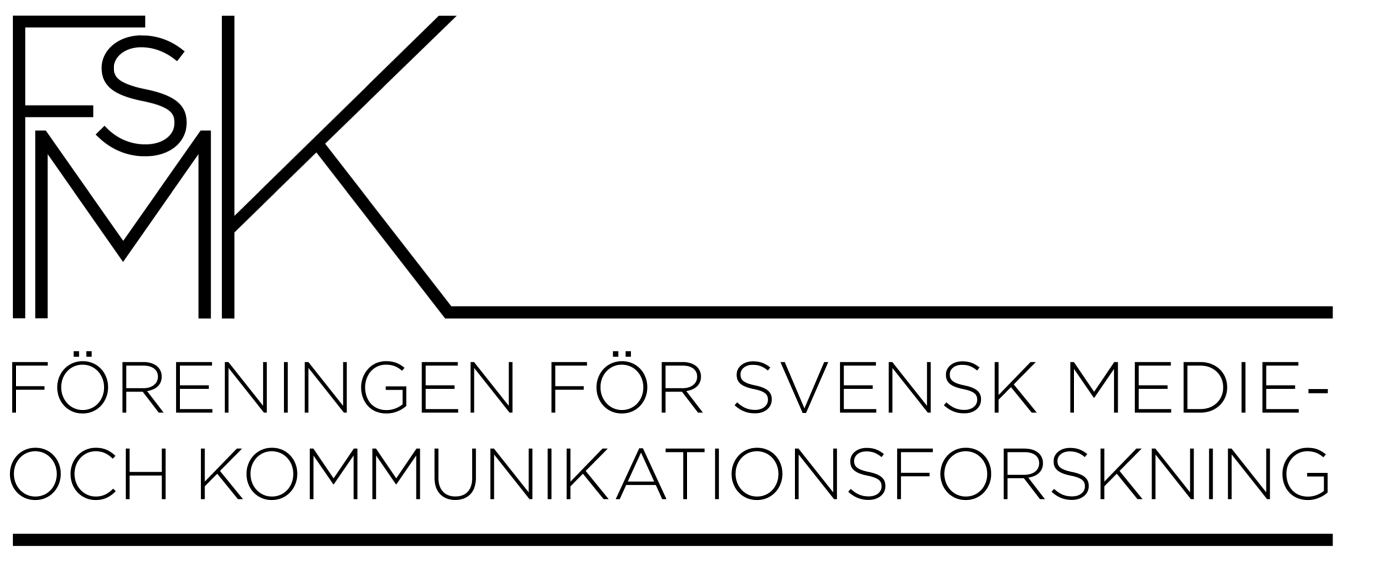 FSMK:s årsmöte 2018 – to 3/5, kl 15.45 - 17.15, Uppsala universitet, Ekonomikum, Hörsal 2DAGORDNINGMötets öppnandeVal av mötesordförandeVal av mötessekreterareVal av justeringspersonerFastställande av dagordning/övriga frågorGodkännande av årsmötets utlysningVerksamhetsberättelse verksamhetsåret 2017/18 (Henrik Örnebring föredragande)Bokslut/revisionsberättelse (Fredrik Norén föredragande)AnsvarsfrihetVal av ny styrelse (Margareta Melin föredragande)Val av övriga ordinarie medlemmar (Margareta Melin föredragande)Val av personliga suppleanter (Margareta Melin föredragande)Val av revisorer (Margareta Melin föredragande)Val av valberedning (Henrik Örnebring föredragande)Budget för verksamhetsåret 2016/17 (Fredrik Norén föredragande)Verksamhetsplan verksamhetsåret 2016/17 (Mattias Ekman föredragande)Tid för årsmöte 2018 (Mattias Ekman föredragande)Övriga frågorMötets avslutande